EH Bildu talde parlamentarioari atxikitako foru parlamentari Maiorga Ramírez jaunak idatziz erantzuteko galdera egin du (10-22/PES-00150), jakin nahi baititu xehetasunak, kultur intereseko ondasunetarako doako bisita dela-eta legeak xedatzen duena betetzearren Elizarekin izandako komunikazioei eta burututako jarduketei buruzkoak. Hau da Nafarroako Gobernuko Kultura eta Kiroleko kontseilariak horretaz ematen dion informazioa:Nafarroako kultur intereseko ondasunen 89 jaberi –publiko eta pribatu, Eliza Katolikoa barne– Vianako Printzea Erakundea-Kulturako zuzendari nagusiak sinatutako gutuna bidali zitzaien 2021eko apirilean, posta ziurtatuaren bidez, Eskubide Kulturalei buruzko Foru Legean ezarritakoa betez: “Kultura arloko eskumena duen departamentuak ondasunen jabe edo edukitzaile diren pertsona edo entitateei eskatuko die beren proposamenak egiteko, departamentuak ezartzen dituen epe eta baldintzetan”. Gutun horren eredua erantsi da.2021eko irailean, lehenbiziko gutunari erantzun ez zioten jabeei gogorarazi zitzaien –postaz, telefonoz, aurrez aurreko bisitan– informazioa eta proposamenak bidali behar zizkiotela Vianako Printzea Erakundea-Kultura Zuzendaritza Nagusiari.  Bigarren bidalketa horretan sartu ziren Elizaren hamabost bat higiezin, lehenbiziko gutunari erantzun ez ziotenak. Bi komunikazio txandetan kultur intereseko ondasunen jabeek emandako erantzunekin, Vianako Printzea Erakundea-Kultura Zuzendaritza nagusiak, Eskubide Kulturalei buruzko Foru Legea betez, dokumentu bat egin du Nafarroako kultur intereseko ondasunetako bakoitza bisitatzeko baldintzak zehazten dituena. Dokumentu hori https://visitas.fcpatrimoniodenavarra.com/ helbidean kontsultatu daiteke, eta badu sarbidea www.culturanavarra.es webgunetik. Hori guztia jakinarazten dizut, Nafarroako Parlamentuko Erregelamenduaren 194. artikuluan xedatutakoa betez.Iruñean, 2022ko ekainaren 2anKultura eta Kiroleko kontseilaria: Rebeca Esnaola Bermejo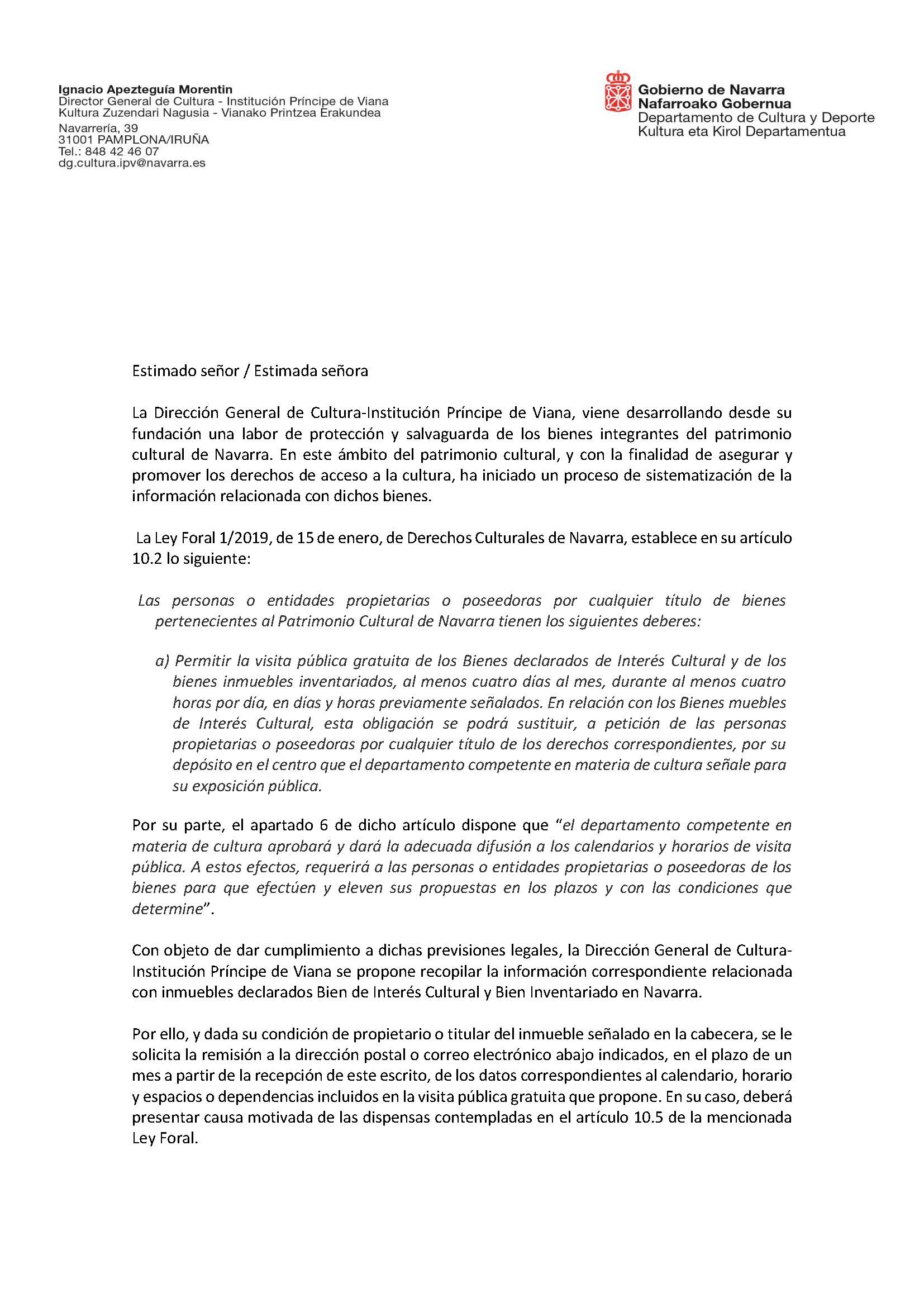 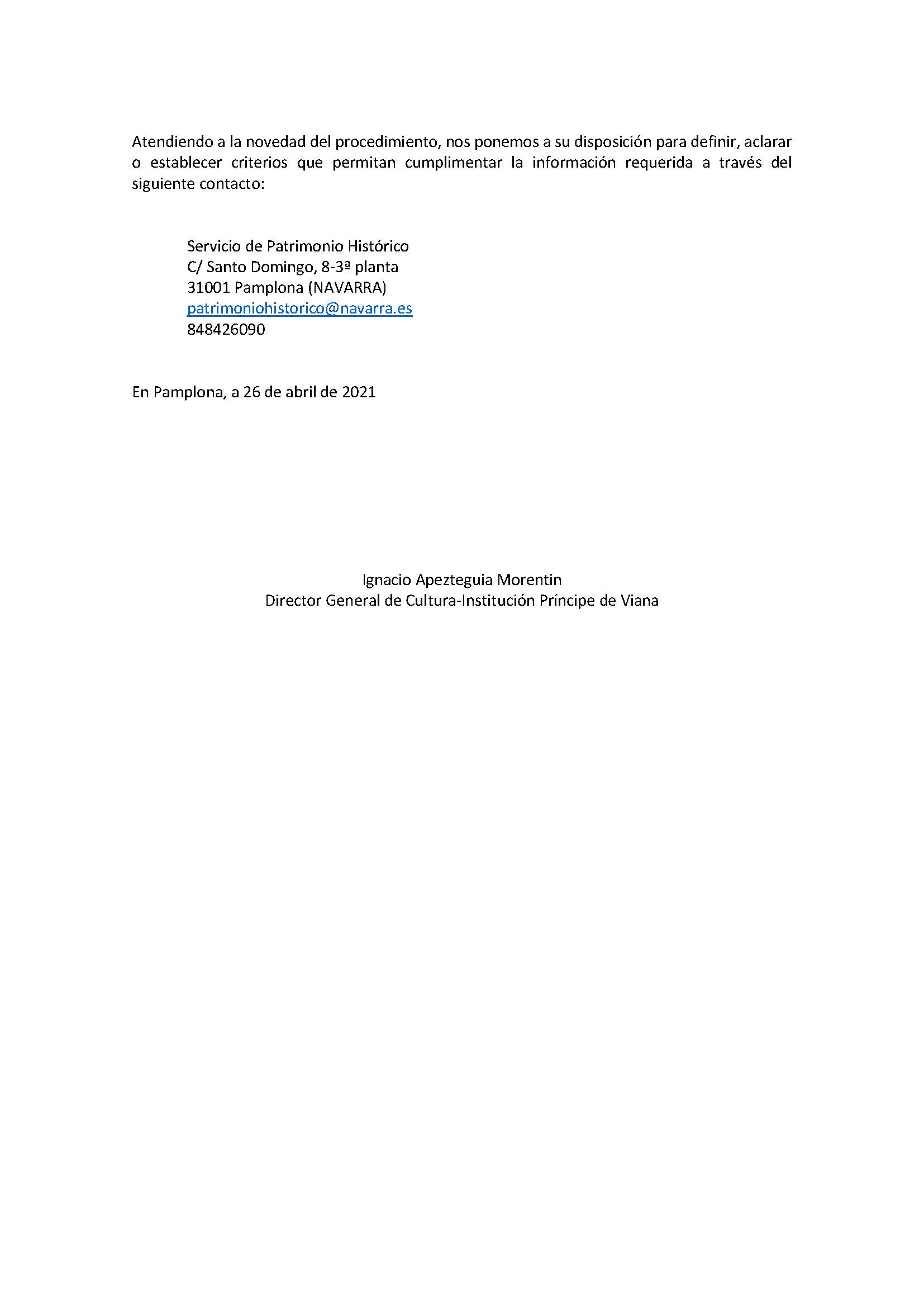 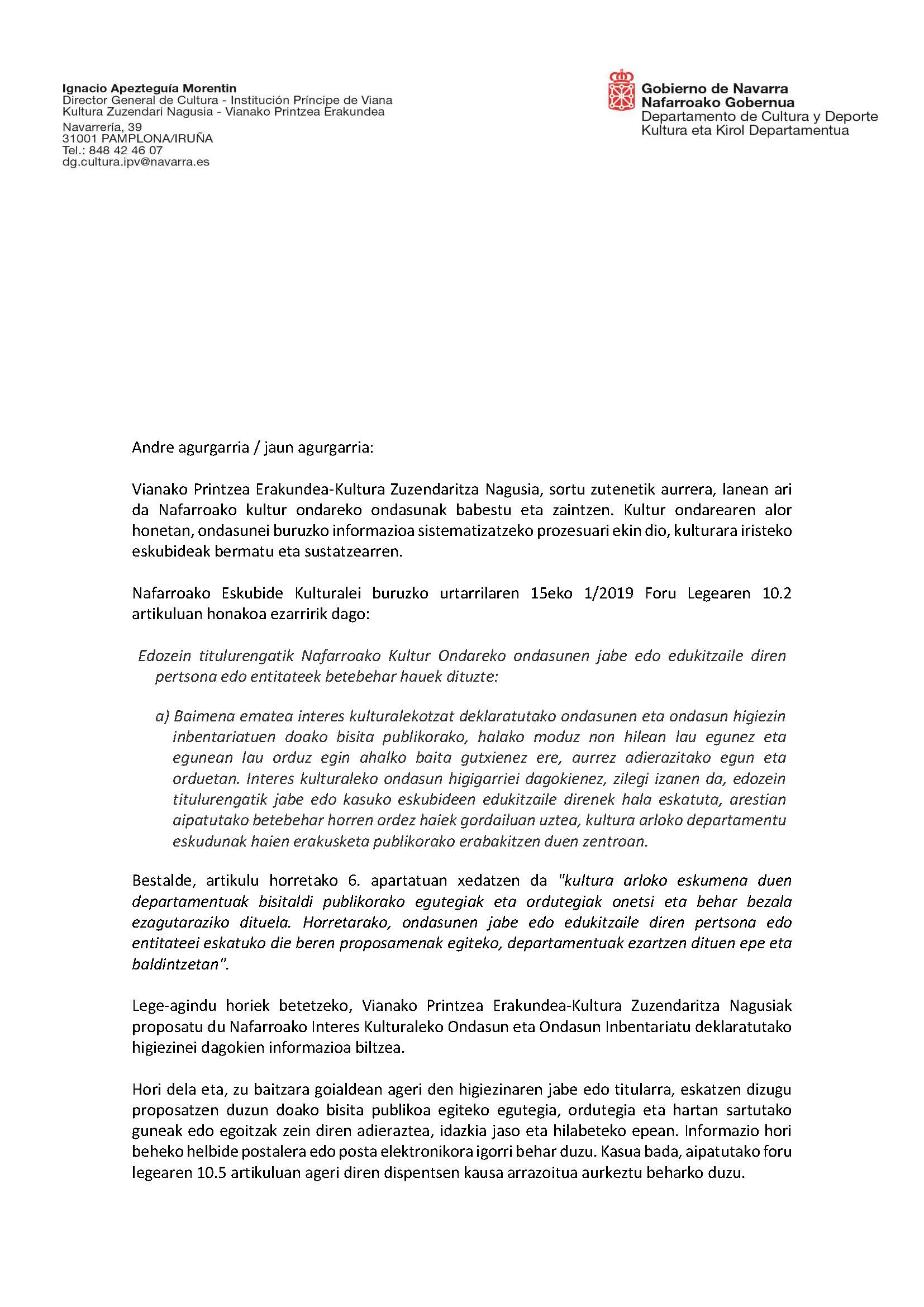 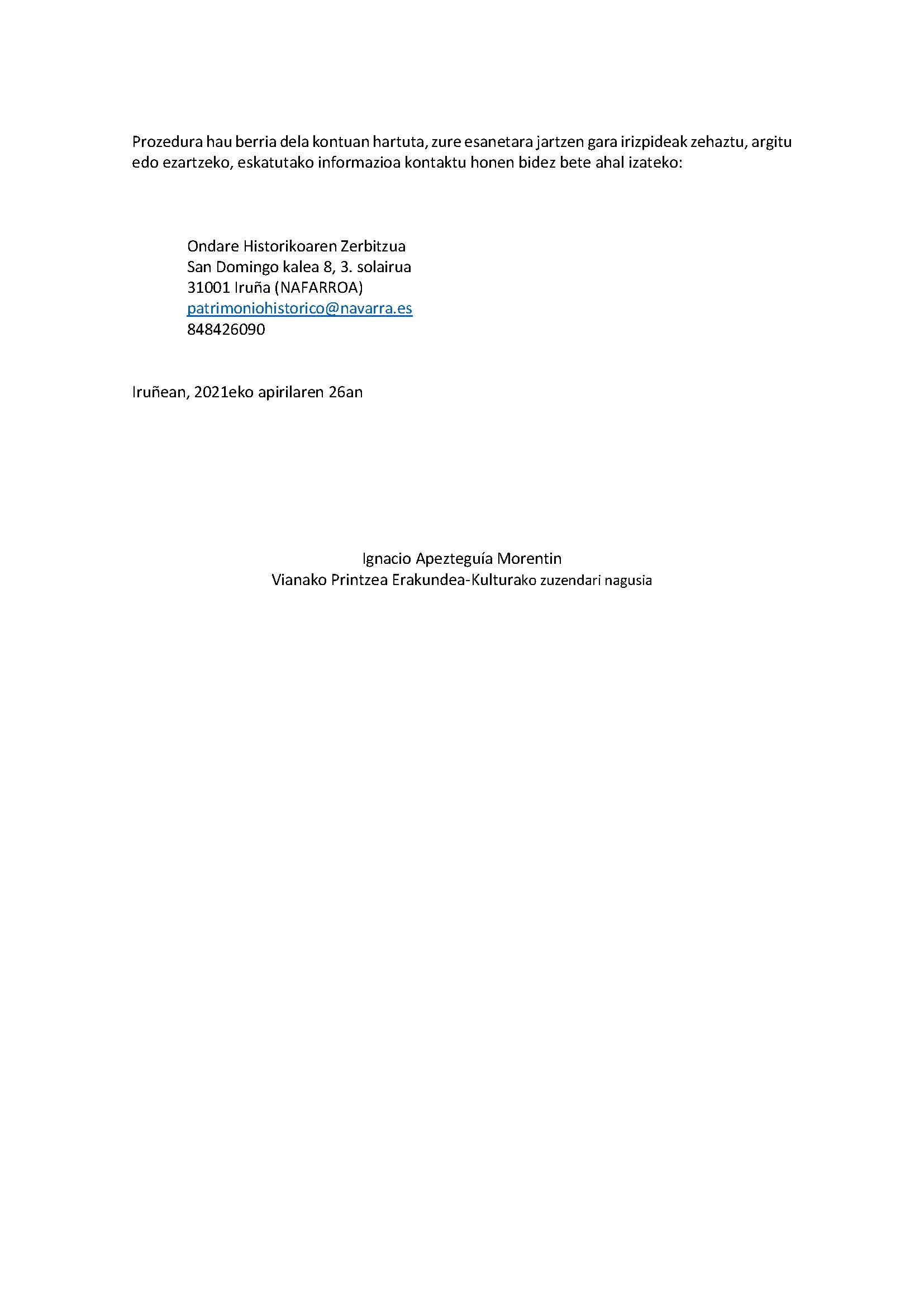 